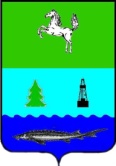 АДМИНИСТРАЦИЯ ЗАВОДСКОГО СЕЛЬСКОГО ПОСЕЛЕНИЯПАРАБЕЛЬСКОГО РАЙОНАТОМСКОЙ ОБЛАСТИПОСТАНОВЛЕНИЕп. Заводскойот 09.02.2016												№13О мерах по своевременной очисткекровель зданий от снега и наледиВ целях обеспечения безопасности населения, снижения экономического ущерба, руководствуясь Законом Томской области от 11.11.2005 № 206-ФЗ «О защите населения и территорий Томской области от чрезвычайных ситуаций природного и техногенного характера» и в связи с большим скоплением снега на кровлях зданий, сооружений,ПОСТАНОВЛЯЮ:1. Руководителям предприятий и учреждений образования, культуры, торговли, медицины необходимо:1.1. Провести ограждение предполагаемых мест схода снега и наледей с крыш зданий и вывесить предупредительные таблички «Осторожно! Сход снега»;1.2. В связи с прошедшими обильными снегопадами, необходимо организовать и провести комплекс мероприятий по своевременной очистке крыш административных зданий от снега и наледи;1.3. Жителям поселения, проживающих в частных домах, необходимо принять меры по очистке крыш своих домов и надворных построек от снега во избежание разрушения конструкций кровель.2. Специалисту 1 категории Администрации Заводского сельского поселения А.Е. Райсу:2.1. Организовать работу по очистке крыш здания Администрации Заводского сельского поселения и административного здания с. Нельмач от снега и наледи;2.2. Разработать текст памятки (листовки) на данную  тему, размножить и вывесить на видных местах для информирования населения в населенных пунктах поселения.3. Постановление Администрации Заводского сельского поселения от 05.03.2015 № 17 «О мерах по своевременной очистке кровель зданий от снега и наледи» считать утратившим силу.4. Контроль за исполнением настоящего постановления оставляю за собой.  Глава поселения										Е.В. Кузнецов